План-конспектдистанционного занятияпедагога дополнительного образованияЛесниковой Татьяны АлексеевныДата проведения: 29. 12. 2022Время проведения: 13.00-13.40, 13.50-14.30Объединение: «Юный дизайнер»Программа: «Юный дизайнер»Группа № 02-31Тема: «Бумагопластика. Техника работы с бумагой. Презентация изделий из бумаги».Цель: Познакомить обучающихся с техникой  - «Бумагопластика».Задачи: Обучающие:Знакомство с понятием «Бумагопластика».Развивающие: Развитие композиционного мышления, художественного вкуса.Развитие креативного мышления.Развитие интереса к предмету. Воспитательные: Воспитание собранности, аккуратности.Искусство моделирования бумажных художественных композиций на плоскости и создание трехмерных скульптур можно объединить под одним названием – бумагопластика.Бумагопластика – это, по сути, объемная аппликация. То есть, различные элементы композиции могут располагаться на разном уровне в трехмерной проекции. Поделки в технике бумагопластики иногда имеют вид картин, открыток, то есть, оформляются на жестком фоне, в рамке или без. А иногда такие поделки существуют самостоятельно, без строгой привязки к фону. Например, это могут быть бумажные цветы, собранные в букет, отдельные фигурки и так далее.Бумагопластика – это современный вид искусства. В начале XX века стали появляться первые работы в технике бумажной пластики. Ее использовали в своих работах как зарубежные, так и российские художники. К концу 20-го столетия бумагопластику признали как отдельный вид искусства. В настоящее время бумагопластику широко используют в дизайне интерьеров, создании авангардной моды и других направлениях.Рассмотрим некоторые виды из них: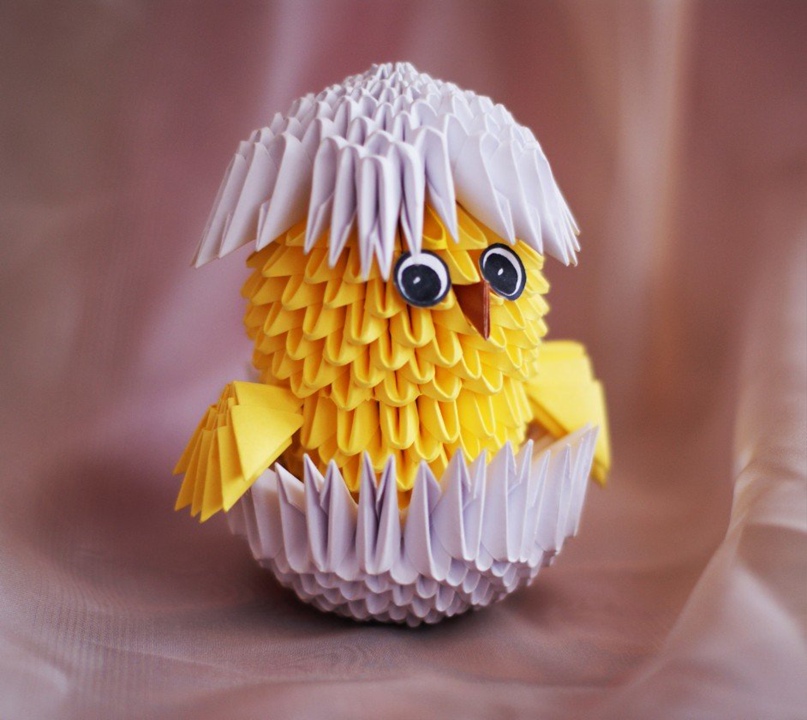 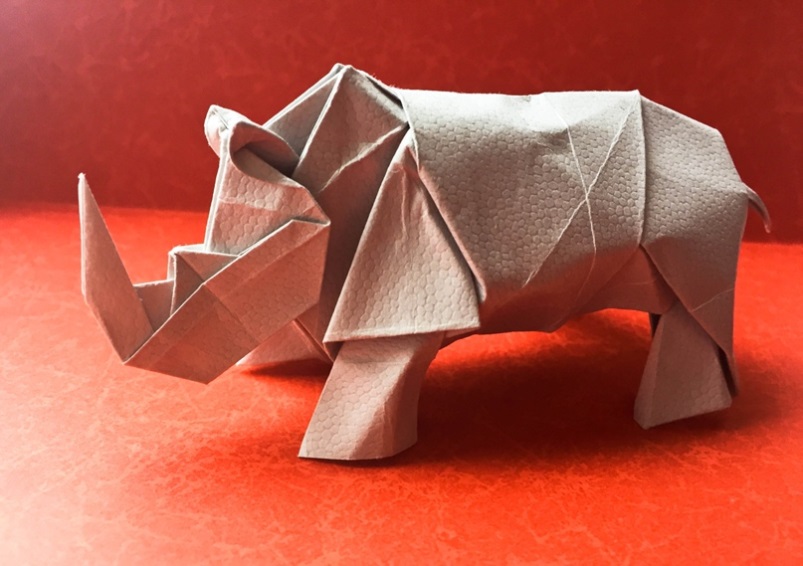 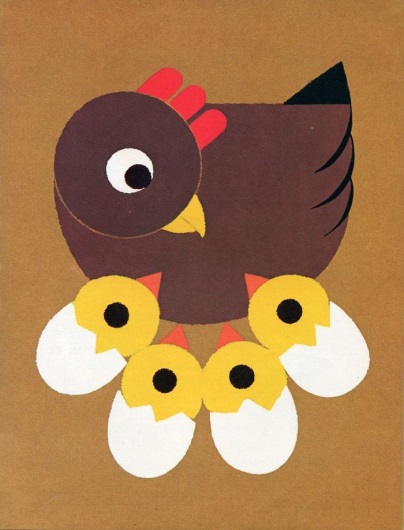 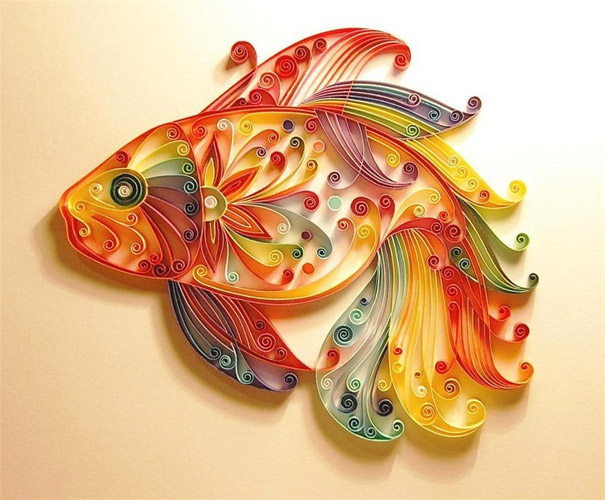 Домашнее задание: Выполнить любую работу в новом стиле. Выслать фото работы на «WhatsApp» (89046947842) Лесникова Татьяна Алексеевна.Творческих вдохновений Вам и не забудьте по окончании работы навести порядок на своем рабочем месте!